Basic information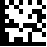 AddressesMarketing authorisation holderAddress for correspondence (if not the same as 2.1)Legal representative (if not the same as 2.1)NotesApplication typeConfirmationSignatureChange historyIdentification number:Version:Valid from:External reference (Company Reference): External reference (Company Reference): Authorisation no.: Expiry date of the authorisation: Name of medicinal product: Name of medicinal product: Company name:Addition:Street / no.:Postcode, town/city:Canton:Telephone:E-mailCompany name:Addition:Street / no.:P.O. Box:Postcode, town/city:Telephone:E-mailName:Addition:Street / no.:P.O. Box:Postcode, town/city:Telephone:Does Swissmedic already possess the power of attorney? yes	 no, the power of attorney is enclosed with this application (incl. original signature)Does Swissmedic already possess the power of attorney? yes	 no, the power of attorney is enclosed with this application (incl. original signature)The application for renewal of veterinary medicinal products authorised in the notification procedure in accordance with Art. 39 TPLO should be submitted, together with the required documents, 1 year at the earliest but 6 months at the latest before expiry of the authorisation.Authorisation renewals cannot be requested as a collective or multiple application.The application for renewal of veterinary medicinal products authorised in the notification procedure may not be associated with any variations. Variations according to Art. 21 to 24 TPO should be requested using a separate application (see guidance document Variations and extensions HMV4).The applicant requests the renewal of the authorisation. yes noThe medicinal product is on the market in Switzerland.If the medicinal product is not on the market in Switzerland:Distribution was stopped (temporarily) on: .(Re)introduction on the Swiss market is planned on: . yes noRemarks: By signing this form, the applicant confirms that the only variations made were either approved in advance by Swissmedic (in the case of major type II variations according to Art. 23 TPO) or were reported to Swissmedic in advance and were then not rejected within 60 days (in the case of minor type IB variations that must be notified in advance according to Art. 22 TPO) or within 30 days (in the case of minor type IA/IAIN  variations to be reported subsequently according to Art. 21 TPO). It is not essential for renewal that all variation applications have already been completed by Swissmedic.	 yesAll the entries made in this form are certified to be complete and accurate:(company stamp of the applicant, optional)All the entries made in this form are certified to be complete and accurate:(company stamp of the applicant, optional)All the entries made in this form are certified to be complete and accurate:(company stamp of the applicant, optional)All the entries made in this form are certified to be complete and accurate:(company stamp of the applicant, optional)Authorised signatoryAuthorised signatoryOther responsibilities (Optional signature)Other responsibilities (Optional signature)Place, date:	Signature:	……………………………..Place, date:	Signature:	……………………………..Place, date:	Signature:	……………………………..Place, date:	Signature:	……………………………..Last name:Last name:First name:First name:Position:Position:Telephone:E-mailThe application must be sent toThe application must be sent toFor enquiries contactFor enquiries contactSwissmedicSwiss Agency for Therapeutic ProductsOperational Support ServicesHallerstrasse 73012 BernSwissmedicSwiss Agency for Therapeutic ProductsOperational Support ServicesHallerstrasse 73012 BernTelephone	+41 58 462 02 11Fax 	+41 58 462 02 12E-mail	Anfragen@swissmedic.chTelephone	+41 58 462 02 11Fax 	+41 58 462 02 12E-mail	Anfragen@swissmedic.chVersionChangesig2.3New layout, no content adjustments to the previous version.dei2.2Formal adjustments to the header and footerNo content adjustments to the previous version.dei2.1Autor im System mit Autor in der Änderungshistorie synchronisiert. Freigabe durch Person im VM Team, da Dokument nicht in der VMS Suche angezeigt wird.Keine inhaltlichen Änderungentsj2.0Supplement in the chapter Confirmation: It is not essential for renewal that all variation applications have already been completed by Swissmedicze1.0Implementation of TPO4dts